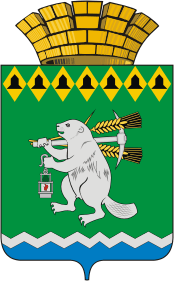 Администрация Артемовского городского округа ПОСТАНОВЛЕНИЕот 29.12.2021	№ 1217-ПАО мерах по обеспечению общественного порядка при проведении на территории Артемовского городского округа мероприятий с массовым пребыванием людей во время Рождественских праздников В целях обеспечения безопасности граждан и общественного порядка при проведении мероприятий с массовым пребыванием людей во время Новогодних и Рождественских праздников, принимая во внимание письмо Министерства агропромышленного комплекса и потребительского рынка Свердловской области от 28.12.2021 № 06-01-8/13771, во исполнение п. 5 протокола оперативного совещания при заместителе главы Артемовского городского округа от 08.12.2021 № 2, руководствуясь статьями 30, 31 Устава Артемовского городского округа, ПОСТАНОВЛЯЮ:1. Утвердить перечень мероприятий с массовым пребыванием людей во время проведения Рождественских праздников на территории города Артемовского (Приложение).2. Определить границы территорий, прилегающих к местам проведения массовых мероприятий, на которых в соответствии со статьёй 5-1 Закона Свердловской области от 29.10.2013 № 103-ОЗ «О регулировании отдельных отношений в сфере розничной продажи алкогольной продукции и ограничения ее потребления на территории Свердловской области», ограничена реализация алкогольной продукции 08 января 2022 года с 12.00 до 20.30 часов в радиусе 130 метров от места проведения  мероприятий с массовым пребыванием людей во время проведения Рождественских праздников на территории города Артемовского, указанного в приложении.3. Постановление опубликовать в газете «Артемовский рабочий», разместить на Официальном портале правовой информации Артемовского городского округа (www.артемовский-право.рф) и официальном сайте Артемовского городского округа в информационно-телекоммуникационной сети «Интернет».4. Контроль за исполнением постановления возложить на первого заместителя   главы   Администрации   Артемовского   городского  округа  Черемных Н.А.Глава Артемовского городского округа			          	           К.М. ТрофимовПриложениек постановлению АдминистрацииАртемовского городского округа                                                                                                                                                                            от 29.12.2021 № 1217-ПАПеречень мероприятий с массовым пребыванием людей во время проведения Рождественских праздников на территории города АртемовскогоДата Время Наименование мероприятияМесто проведения Предполагаемый охват 08.01.202214.00 – 14.40Рождественская встреча в семейном клубе выходного дня  «Мы вместе»Муниципальное бюджетное учреждение культуры Артемовского городского округа Дворец культуры «Энергетик»(г. Артемовский, пл. Советов 6) 10 чел.08.01.202215.00 – 16.20гастроли Екатеринбургского Малого драматического театра «ТЕТРОН»Детский спектакль «Новогодние чудеса в зимнем царстве»Муниципальное бюджетное учреждение культуры Артемовского городского округа Дворец культуры «Энергетик» (г. Артемовский, пл. Советов 6) 50 чел.08.01.202218.00 – 19.30гастролиЕкатеринбургского Малого драматического театра «ТЕТРОН»Комедия «Мы едем, едем, едем в далекие края»Муниципальное бюджетное учреждение культуры Артемовского городского округа Дворец культуры «Энергетик» (г. Артемовский, пл. Советов 6) 50 чел.